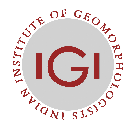 INDIAN INSTITUTE OF GEOMORPHOLOGISTS (IGI)Headquarter: Department of Geography, University of Allahabad, Allahabad-211002APPLICATION FORM FOR THE PRESIDENT / VICE PRESIDENT OF THE YOUNG GEOMORPHOLOGISTS FORUM OF THE IGIIAG SCHOLARSHIPS(Please add more columns, if required)IGI Young Geomorphologist Winner Award: Year/s of ReceiptPublications(Please add more columns, if required)DECLARATIONSThe aforesaid information provided regarding my credential is true to the knowledge and belief of me. I shall abide by the rules and regulations of the Indian Institute of Geomorphologists (IGI). I shall dedicate myself to promote the Young Geomorphologists of India in International platform.I am attaching the document of participating at least three IGI Conferences.Date …………………..						Signature ………………………………...Name in Full…………………………………………..Name (Full name capital letters)GenderPlace of BirthDate of BirthNationalityAddress for communicationMobile NumberE-mailPresent Occupation and Designation AffiliationWhether full-time /part-time/ guest positionDate of joining in the substantive post (including previous institutions)Academic qualifications SpecializationIGI/IAG Conference Participating years(Registration Fee receipt or participation certificate should be attached)IAG Young Geomorphologists Scholarship Received(Year-wise details) 1.2.3.4.Sl. NoAuthor/sTitle of the paperJournal Name, volume, Issue, year/ Proceedings/book chapterWhether peer-reviewed/UGC enlisted (Yes/No)Impact Factor (as per Thomson Reuters)12345